ABRI DE JARDIN 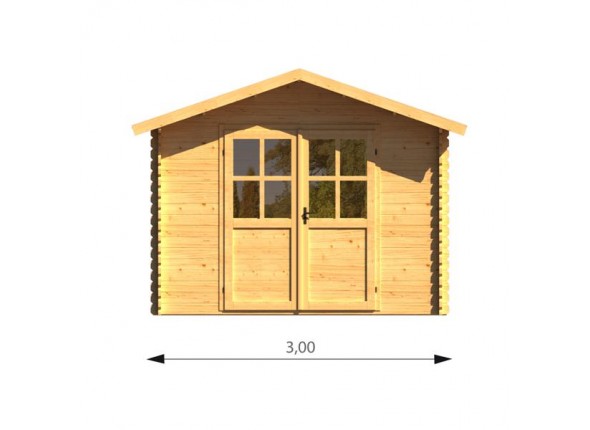 34 mm Ref :APOLLO 3030.01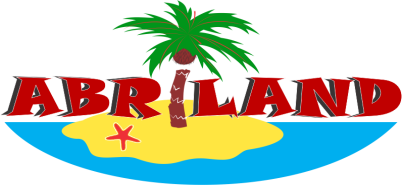 -matière                                 pin du Nord sec-èpaisseur                               34 mm  double rainurage-sol                                           3x3m-interieures                             2.77x2.77m-hauteur faitage                     2.5 m-hauteur paroi                        2 m-plancher inclus èpaisseur   20 mm-lambri  toit èpaisseur           20 mm-avancée toit                           70 cm-porte double                          161x187 cm-simple vitrage  èpaisseur      4 mm-surface toiture                        12 m²-couverture inclus bardeau canadian(rouge,noir vert,brun) garantie 10 ans